lMADONAS NOVADA PAŠVALDĪBA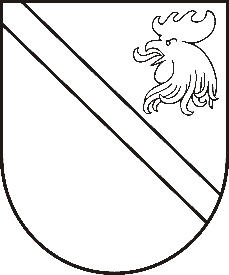 Reģ. Nr. 90000054572Saieta laukums 1, Madona, Madonas novads, LV-4801 t. 64860090, e-pasts: pasts@madona.lv ___________________________________________________________________________MADONAS NOVADA PAŠVALDĪBAS DOMESLĒMUMSMadonā2020.gada 21.jūlijā									           Nr.270									     (protokols Nr.14, 18.p.)Par zemes lietošanas mērķa noteikšanu daļai nekustamā īpašuma “Atvari” Mētrienas pagastā, Madonas novadā.Madonas novada pašvaldībā 2020. gada 15. jūlijā saņemts fiziskas personas, iesniegums (reģistrēts Madonas novada pašvaldībā 15.07.2020 ar Nr. MNP/2.1.3.6/20/657), ar lūgumu noteikt zemes vienības daļai nekustamajā īpašumā “Atvari”, Mētrienas pagasts, Madonas novads, kadastra apzīmējums 707600601058001, 0.58 ha platībā lietošanas mērķi un lietošanas mērķim piekrītošo zemes platību. Nekustamajā īpašumā “Atvari”, Mētrienas pagasts, Madonas novads, kadastra numurs 7076 006 0105 reģistrēts nekustamā īpašuma lietošanas mērķis (kods 0101)-zeme, uz kuras galvenā saimnieciskā darbība ir lauksaimniecība.Saskaņā ar spēkā esošiem 16.07.2013. Madonas novada saistošiem noteikumiem Nr.15 „Madonas novada teritorijas plānojuma 2013-2025.gadam Teritorijas izmantošanas un apbūves noteikumi un Grafiskā daļa ” daļā teritorijas atļautā izmantošana ir lauku zemes (L1).Līdz ar to paredzētā darbība atbilst Madonas novada teritorijas plānojumam. Pamatojoties uz „Nekustamā īpašuma valsts kadastra likuma” 9.panta pirmās daļas 1.punktu, MK noteikumiem nr.496 „Nekustamā īpašuma lietošanas mērķu klasifikācijas un nekustamā īpašuma lietošanas mērķu noteikšanas un maiņas kārtība” III.daļas 17.5.punktu un IV.daļas 35.punktu, ņemot vērā 21.07.2020. Finanšu un attīstības komitejas atzinumu, atklāti balsojot: PAR – 12 (Artūrs Čačka, Andris Dombrovskis, Zigfrīds Gora, Antra Gotlaufa, Gunārs Ikaunieks, Valda Kļaviņa, Agris Lungevičs, Ivars Miķelsons, Andris Sakne, Inese Strode, Aleksandrs Šrubs, Gatis Teilis), PRET – NAV, ATTURAS – NAV, Madonas novada pašvaldības dome NOLEMJ:Nekustamajā īpašumā “Atvari”, Mētrienas pagastā, Madonas novadā zemes vienības daļai ar kadastra apzīmējumu 7076 006 0105 8001, 0.58  ha platībā, noteikt nekustamā īpašuma lietošanas lietošanas mērķi  - Rūpnieciskās ražošanas uzņēmumu apbūve (kods 1001), atbilstoši grafiskajam pielikumam ( Pielikums Nr.1).  Saskaņā ar Administratīvā procesa likuma 188.panta pirmo daļu, lēmumu var pārsūdzēt viena mēneša laikā no lēmuma spēkā stāšanās dienas Administratīvajā rajona tiesā.Saskaņā ar Administratīvā procesa likuma 70.panta pirmo daļu, lēmums stājas spēkā ar brīdi, kad tas paziņots adresātam.Domes priekšsēdētājs								         A.LungevičsR.Vucāne 20228813